بسم الله الأقدس الأبهى هذا لوح نزّل بالحق من لدن عزيز...حضرت بهاءاللهأصلي عربي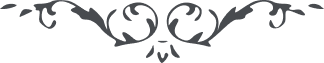 كتاب مبين - آثار قلم اعلى – جلد 1، لوح رقم (21)، 153 بديع، صفحه 185 – 187بسم الله الاقدس الابهیهذا لوح نزل بالحق من لدن عزیز حکیم و یذکر فیه ما تنجذب عنه عقول الموحدین هل الیوم یوم السکون لا و رب العالمین هل الیوم یوم الصمت لا و نفسی الحق لو انتم من العارفین قد اهتز کل شیء من نفحات الوحی ء انتم تسکنون فی مقاعدکم و انتم من المخلصین دع الوری عن ورآئک ثم استقم علی امر ربک العزیز الحکیم اذا اخذتک نفحات الآیات و ایقظتک من النوم قم و قل یا قوم تالله انه لمحبوب السموات و الارضین حبس فی السجن بعد الذی فدی نفسه لانفسنا این غیرتکم و این وفائکم یا ملأ المقبلین انه فی شدة ما رأت عین الابداع شبهها بعد الذی دعا الناس الی الله العزیز الحمید انک لا تحزن فیما ورد علینا و اصبر انه علی کل شیء قدیر ثم اعلم قد ذکر بین یدینا ذکرک و نزلنا علیک الآیات و ارسلناها الیک لتقر بها عینک ان هذا لفضل مبین ثم ذکر ملأ البیان فی هناک و قل اکفرتم بربکم الرحمن بعد الذی اتی علی ظلل التبیان ببرهان عظیم قل خافوا عن الله و لا تدعوا الحق عن ورآئکم خذوا ما اوتیتم من لدن علیم حکیم هل وجدتم فی البیان غیری لا فو الذی انطقنی بثنآئه بین العالمین هل جری من القلم الاعلی ذکر دون ذکری لا و نفسی الحق لو انتم من العارفین لو لا ذکری ما نزل البیان و باسمی زینت سمآء الامر ها هی شمسها قد اشرقت من افقها فتبارک الله الذی ظهر بالحق بسلطان مبین قل یا قوم قوموا عن رقد الهوی و توجهوا الی مشرق الامر مطلع ایات ربکم العلی الاعلی کذلک ینصحکم من افق الابهی ان استمعوا ما نودیتم به عن جهة العرش و لا تکونن من المتوقفین قل ایاکم ان تعقبوا الذی اعرض عن الحق و تمسک بالذین کفروا بالله فی ازل الازال الا انهم من قوم سوء اخسرین ان احی العباد باسمی ثم اشربهم فی ایامی ما جری عن یمین العرش لعل یتفقون فی الامر و لا یکونن من المریبین قل یا قوم فانصفوا هل وجدتم من ینطق بین السموات و الارض و لا یمنعه ظلم الذین اعتدوا و لا سطوة السلاطین ان الذین یحفظون انفسهم خلف الاحجاب یدعون الناس بان یکفروا برب الارباب الا انهم فی ضلال مبین قل ان ارحموا علی انفسکم و علی الذی قرت به عین النقطة الاولی فی الرفیق الاعلی هذا لهو الذی اخذ عهد نفسه قبل خلق السموات و الارضین قل اما سمعتم الصیحة التی ارتفعت فی هوآء ارادة ربکم الرحمن و اما سمعتم ما اتی به من ملکوت الله العزیز الجمیل قل انا ما اردنا لنفسنا من شیء بل لانفسکم لو انتم من المنصفین انا قبلنا سیوف الاعدآء لحیوتکم و یشهد بذلک کل منصف خبیر و اعرضنا عمن علی الارض کلها لاقبالکم الی شطر رحمة ربکم الرحمن الرحیم قل اتقتلون بسیف البغضآء من فدی نفسه لحیوتکم فویل لکم یا ملأ الغافلین ان تکفروا بالرحمن بای حدیث تطمئن به انفسکم اتقوا الله و لا تعقبوا کل مشرک مریب انک توکل علی الله و بلغ ما امرت به ایاک ان تخوفک سطوة الذین ظلموا انه مع الذین یذکرونه و یؤید من نطق بثنآئه انه مؤفی اجور الذاکرین ان اطمئن بفضل مولیک قل ای رب اقبلت بنفسی الی مطلع آیات احدیتک و اعرضت عن الذین اعترضوا علی مشرق امرک فاحفظنی یا الهی فی ظل رحمتک الکبری ثم اجعلنی من الذین استقاموا علی امرک و  وفوا بمیثاقک و نبذوا عن ورآئهم من فی الملک اجمعین و قدرلی یا الهی نصرة امرک و ذکرک بین عبادک و لا تخیبنی عما قدرته لخیرة خلقک انک انت المقتدر العلیم الحکیم